Комплексное занятие по аппликации в младшей группе. Тема: «Неваляшка»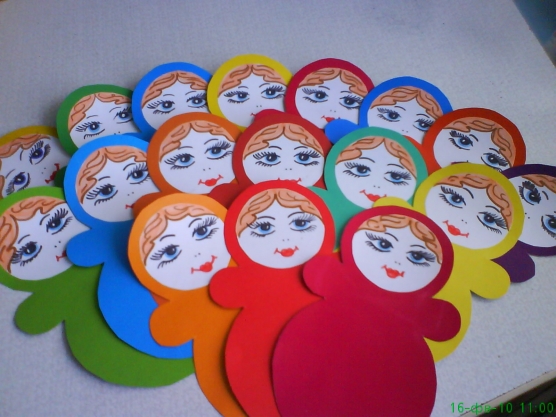 Программное содержание:1. Учить детей изображать в аппликации предметы, состоящие из нескольких частей. 2. Учить детей составлять композицию определенного содержания из готовых фигур. 3. Уточнить знание цветов, развивать цветовое восприятие. 4. Упражнять в умении намазывать части изображения клеем, начиная с середины, прижимая наклеиваемую форму салфеткой. 5. Развивать эстетическое восприятие окружающей среды. 6. Учить детей составлять узор на предметах круглой формы, используя кружки разного цвета и разной величины. Ход занятия:Дети сидят полукругом. Напротив них стоит домик. Из него появляется Неваляшка и ставится на стол. Воспитатель:-Дети посмотрите, кто к нам пришел в гости. Исполнение песни"Мы милашки. "Воспитатель:-Ребята, посмотрите, какая Неваляшка-яркая, красивая, красочная. -Из каких частей состоит Неваляшка? Большой кружок-это туловище, поменьше-это голова, а самый маленький-это ручки. -Какой формы эти кружочки? -Правильно, они круглые. -А какого цвета Неваляшка? Дети:-Желтого. Воспитатель:-А еще Неваляшки бывают красные, синие, зеленые, голубые. -Но почему-то Неваляшка у нас грустная. Давайте спросим ее. Дети:Почему ты грустная такая? Неваляшка:-Потому, что у меня нет подружек. Воспитатель:Не расстраивайся, мы тебе с ребятами таких красивых подружек сделаем. Ребята, поможем? Дети:-Да. На мольберте воспитатель показывает приём приклеивания 1-ой фигуры. Затем дети пробуют сами приклеивать фигуру. Неваляшка хвалит детей. Воспитатель помогает, хвалит. Затем показывает приём приклеивания 2-ой и 3-ей фигуры. Дети повторяют. После завершения работы детям показывают свои поделки Неваляшке. Воспитатель:-Понравились ли тебе, Неваляшка, подружки, которых мы сделали для тебя? Неваляшка:-Понравились очень. Спасибо вам, ребята. Вот вы меня и развеселили. Приглашаю всех потанцевать. Под музыку со своими поделками в руках, вместе с Неваляшкой и воспитателем, дети танцуют. Неваляшка:-Порадовали вы меня, ребята, своими знаниями, поделками, танцами. А теперь примите от меня угощение. Неваляшка раздает конфеты. 